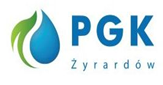 Żyrardów, 06.09.2022 r.Znak sprawy: ZP.26.EK.10.2022	Strona prowadzonego postępowaniahttps://platformazakupowa.pl/pn/pgk_zyrardowZAPROSZENIE DO SKŁADANIA OFERTNiniejsze zaproszenie nie jest objęte przepisami ustawy Prawo Zamówień Publicznych, ze względu na wartość zamówienia mniejszą niż 130 000 zł. Postępowanie prowadzone jest na zasadach określonych przez Zamawiającego w Regulaminie udzielania zamówień publicznych, których wartość jest mniejsza niż 130 000 zł. w Przedsiębiorstwie Gospodarki Komunalnej „Żyrardów” Sp. z o.o.Zamawiający: Przedsiębiorstwo Gospodarki Komunalnej „Żyrardów” Sp. z o.o. zaprasza do złożenia oferty na: Przedmiot zamówienia: ,,Badanie sprawozdania finansowego Przedsiębiorstwa Gospodarki Komunalnej „Żyrardów” Sp. z o.o.”. Przedmiot zamówienia obejmuje przeprowadzenie badania sprawozdania finansowego za rok obrotowy 2022 i 2023 stosownie do przepisów ustawy z dnia 29.09.1994 r. o rachunkowości (t.j. Dz. U. z 2019 r. poz. 351 z późn. zm.) i ustawy z dnia 11 maja 2017 r. o biegłych rewidentach, firmach audytorskich oraz nadzorze publicznym (t.j. Dz. U. z 2020 r. poz. 1415) oraz sporządzenie i przekazanie pisemnej opinii o tym, czy sprawozdanie finansowe jest prawidłowe i rzetelne oraz czy jasno przedstawia sytuację majątkową, finansową i wynik finansowy.Termin realizacji zamówienia: 	- za rok 2022 do dnia 31 marca 2023 roku (wydanie sprawozdania z badania). 	- za rok 2023 do dnia 31 marca 2024 roku (wydanie sprawozdania z badania).Warunki udziału w postępowaniu o udzielenie zamówienia (zdolność do występowania w obrocie gospodarczym, odpowiednie uprawnienia do prowadzenia określonej działalności gospodarczej lub zawodowej, sytuacja ekonomiczna lub finansowa, zdolność techniczna lub zawodowa) *O udzielenie zamówienia mogą ubiegać się Wykonawcy, którzy spełniają warunki udziału w postępowaniu dotyczące:  uprawnień do prowadzenia określonej działalności gospodarczej lub zawodowej, o ile wynika to z odrębnych przepisów, Opis spełnienia warunku:  Zamawiający uzna warunek za spełniony, jeżeli Wykonawca jest wpisany na listę podmiotów uprawnionych do badania sprawozdań finansowych; ocena spełniania warunków udziału w postępowaniu będzie dokonana na zasadzie spełnia/nie spełnia, na podstawie załączonych dokumentów;zdolności technicznej lub zawodowej.Opis spełnienia warunku: Zamawiający uzna warunek za spełniony, jeżeli Wykonawca w okresie minionych trzech lat przeprowadził badanie sprawozdania finansowego co najmniej 5 podmiotów, w tym co najmniej dwóch spółek z udziałem jednostek samorządu terytorialnego; ocena spełniania warunku udziału w postępowaniu będzie dokonana na zasadzie spełnia/nie spełnia, na podstawie oświadczenia Wykonawcy oraz załączonych dokumentów;spełniają warunki dotyczące dysponowania osobami zdolnymi do wykonania zamówienia; Zamawiający uzna warunek za spełniony, jeżeli Wykonawca dysponuje co najmniej jedną osobą wpisaną do rejestru biegłych rewidentów; ocena spełniania warunków udziału w postępowaniu będzie dokonana na zasadzie spełnia/nie spełnia, na podstawie załączonych do oferty dokumentów;sytuacji ekonomicznej lub finansowej,  	Opis spełnienia warunku:Zamawiający uzna warunek za spełniony, jeżeli Wykonawca posiada obowiązkowe ubezpieczenie od odpowiedzialności cywilnej podmiotów uprawnionych do badania sprawozdań finansowych; ocena spełniania warunków udziału w postępowaniu będzie dokonana na zasadzie spełnia/nie spełnia, na podstawie załączonych dokumentów.Podstawy wykluczenia z postępowania :*Na podstawie art. 7 ust. 1 ustawy z dnia 13 kwietnia 2022 r. o szczególnych rozwiązaniach w zakresie przeciwdziałania wspieraniu agresji na Ukrainę oraz służących ochronie bezpieczeństwa narodowego (Dz.U. poz. 835) z postępowania o udzielenie zamówienia publicznego wyklucza się:1) wykonawcę wymienionego w wykazach określonych w rozporządzeniu 765/2006 i rozporządzeniu 269/2014 albo wpisanego na listę na podstawie decyzji w sprawie wpisu na listę rozstrzygającej o zastosowaniu środka, o którym mowa w art. 1 pkt 3 ustawy; 2) wykonawcę, którego beneficjentem rzeczywistym w rozumieniu ustawy z dnia 1 marca 2018 r. o przeciwdziałaniu praniu pieniędzy oraz finansowaniu terroryzmu (Dz. U. z 2022 r. poz. 593 i 655) jest osoba wymieniona w wykazach określonych w rozporządzeniu 765/2006 i rozporządzeniu 269/2014 albo wpisana na listę lub będąca takim beneficjentem rzeczywistym od dnia 24 lutego 2022 r., o ile została wpisana na listę na podstawie decyzji w sprawie wpisu na listę rozstrzygającej o zastosowaniu środka, o którym mowa w art. 1 pkt 3 ustawy; 3) wykonawcę, którego jednostką dominującą w rozumieniu art. 3 ust. 1 pkt 37 ustawy z dnia 29 września 1994 r. o rachunkowości (Dz. U. z 2021 r. poz. 217, 2105 i 2106), jest podmiot wymieniony w wykazach określonych w rozporządzeniu 765/2006 i rozporządzeniu 269/2014 albo wpisany na listę lub będący taką jednostką dominującą od dnia 24 lutego 2022 r., o ile został wpisany na listę na podstawie decyzji w sprawie wpisu na listę rozstrzygającej o zastosowaniu środka, o którym mowa w art. 1 pkt 3 ustawy. Sposób realizacji zamówienia .zgodnie z warunkami umowy - załącznik nr 2Okres gwarancji *- Warunki płatności * Wynagrodzenie za przeprowadzenie badania płatne będzie (osobno za badanie dotyczące każdego roku) na rachunek Zleceniobiorcy wskazany na fakturze w ciągu 30 dni od przekazania przez Zleceniobiorcę sporządzonego kompletnego sprawozdania z danego badania oraz doręczenia faktury VAT Miejsce i termin złożenia oferty.: za pośrednictwem platformy zakupowej pod adresem: https://platformazakupowa.pl/pn/pgk_zyrardow w terminie do 20.09.2022 do godz.: 10:00.Kryteria oceny ofert: cena 100%. ICenę oferty netto i brutto za badanie sprawozdania finansowego oraz sporządzenie pisemnej opinii o badanym sprawozdaniu finansowym, uwzględniającą wszelkie koszty związane z przeprowadzeniem badania, w rozbiciu za rok 2022 i 2023;Osoba upoważniona do kontaktu z wykonawcami: Katarzyna Juszkiewicz, tel. 46 855 40 41 wew. 203/Paulina Sapińska-Szwed tel. 46 855 40 41 wew. 264. Sposób przygotowania oferty: Ofertę należy złożyć, pod rygorem nieważności, w jednym egzemplarzu w formie pisemnej w języku polskim.Oferta winna być sporządzona zgodnie z formularzem ofertowym, którego wzór stanowi Załącznik nr 1 do zaproszenia do składania ofert i poza dokumentami o których mowa pkt 3 zawierać: informacje o Wykonawcy, w tym:nazwa firmy i siedziba Wykonawcy,forma i zakres prowadzenia działalności (aktualny odpis z właściwego rejestru),wpis do rejestru biegłych rewidentów z podaniem numeru i daty wpisu,wpis na listę podmiotów uprawnionych do badania sprawozdań finansowych z podaniem numeru ewidencyjnego i daty wpisu,Wskazanie metod i terminów badania sprawozdania finansowego, z uwzględnieniem udziału w inwentaryzacji, dla Zamawiającego;Oświadczenie Wykonawcy o związaniu ofertą przez 30 dni; bieg terminu rozpoczyna się wraz z			upływem terminu składania ofert;Oświadczenie o gotowości do uczestnictwa biegłego rewidenta w co najmniej jednym posiedzeniu Rady Nadzorczej oraz w razie potrzeby w Zwyczajnym Zgromadzeniu Wspólników zatwierdzające sprawozdanie finansowe Spółki za rok obrotowy 2022 i 2023; o terminie spotkań biegły rewident powiadomiony będzie z co najmniej tygodniowym wyprzedzeniem; koszty uczestnictwa w posiedzeniach Rady Nadzorczej oraz w Zwyczajnym Zgromadzeniu Wspólników ponosi biegły rewident.Oferta powinna być podpisana przez osoby uprawnione do reprezentowania Wykonawcy. Wszelkie dokumenty i oświadczenia dołączone do oferty powinny być składane w oryginale lub kopii poświadczonej za zgodność z oryginałem przez osoby upoważnione do reprezentacji Wykonawcy. Treść oferty powinna być zgodna z wzorem stanowiącym załącznik nr 1 do niniejszego zapytania. Inne informacje i uwagi *Wraz z ofertą Wykonawca winien złożyć następujące Oświadczenia i dokumenty potwierdzające spełnienie warunków udziału w postępowaniu:1) aktualny odpis z właściwego rejestru lub z centralnej ewidencji i informacji o działalności gospodarczej, jeżeli odrębne przepisy wymagają wpisu do rejestru lub ewidencji (wystawiony nie wcześniej niż na 6 miesięcy przed upływem terminu składania ofert);2) poświadczenie/zaświadczenie wystawione przez Krajową Izbę Biegłych Rewidentów o wpisie Wykonawcy na listę podmiotów uprawnionych do badania sprawozdań finansowych3) oświadczenie Wykonawcy o spełnieniu warunków określonych w art. 69 ustawy z dnia 11 maja 2017 r. o biegłych rewidentach, firmach audytorskich oraz nadzorze publicznym.4) wykaz osób, które będą uczestniczyć w realizacji usługi w siedzibie Przedsiębiorstwa Gospodarki Komunalnej „Żyrardów” Sp. z o.o. wraz z informacjami na temat ich kwalifikacji zawodowych;5) oświadczenie Wykonawcy o posiadanym doświadczeniu w badaniu sprawozdań finansowych oraz wykaz min. 5 podmiotów, których sprawozdanie finansowe zostało zbadane przez Wykonawcę w minionych 3 latach, z których co najmniej 2 to spółki z udziałem jednostki samorządu terytorialnego;6) aktualna polisa oraz potwierdzenie opłacenia składki, a w przypadku jej braku inny aktualny dokument potwierdzający, że Wykonawca jest ubezpieczony od odpowiedzialności cywilnej w zakresie prowadzonej działalności.Załączniki: Wzór ofertyWzór umowyKlauzula informacyjna art. 13 RODOKlauzula informacyjna art. 14 RODO*niepotrzebne skreślić